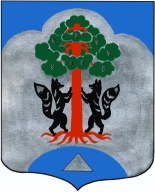 АДМИНИСТРАЦИЯМО СОСНОВСКОЕ СЕЛЬСКОЕ ПОСЕЛЕНИЕМО ПРИОЗЕРСКИЙ МУНИЦПАЛЬНЫЙ РАЙОНЛЕНИНГРАДСКОЙ ОБЛАСТИПОСТАНОВЛЕНИЕот 04 февраля 2014 года № 40					В соответствии со ст. 179 Бюджетного кодекса Российской Федерации, на основании п. 4.1. Постановления администрации муниципального образования Сосновское сельское поселение муниципального образования Приозерский муниципальный район Ленинградской области от 28.01.2014 года № 28 «Об утверждении Порядка разработки, реализации и оценки эффективности муниципальных программ муниципального образования Сосновское сельское поселение муниципального образования Приозерский муниципальный район Ленинградской области», администрация муниципального образования Сосновское сельское поселение муниципального образования Приозерский муниципальный район Ленинградской области постановляет:1. Утвердить прилагаемый перечень муниципальных программ муниципального образования Сосновское сельское поселение муниципального образования Приозерский муниципальный район Ленинградской области на 2014 год (Приложение № 1).2. Назначить ответственным за формирование и внесение изменений в перечень муниципальных программ муниципального образования Сосновское сельское поселение муниципального образования Приозерский муниципальный район Ленинградской области начальника финансово-экономического отдела Гермонину Н.Н.3. Настоящее постановление подлежит опубликованию в средствах массовой информации, размещению на официальном сайте администрации муниципального образования Сосновское сельское поселение муниципального образования Приозерский муниципальный район Ленинградской области в сети «Интернет» и вступает в силу после официального опубликования.4. Контроль над исполнением настоящего постановления оставляю за собой.Глава администрации МО Сосновское сельское поселение                                                                               А.Н.СоклаковОб утверждении перечня муниципальных программ муниципального образования Сосновское сельское поселение муниципального образования Приозерский муниципальный район Ленинградской области на 2014 год